Election Day!Digital ID: (b&w film copy neg.) cph 3a51845 http://hdl.loc.gov/loc.pnp/cph.3a51845Reproduction Number: LC-USZ62-51821 (b&w film copy neg.)Repository: Library of Congress Prints and Photographs Division Washington, D.C. 20540 USA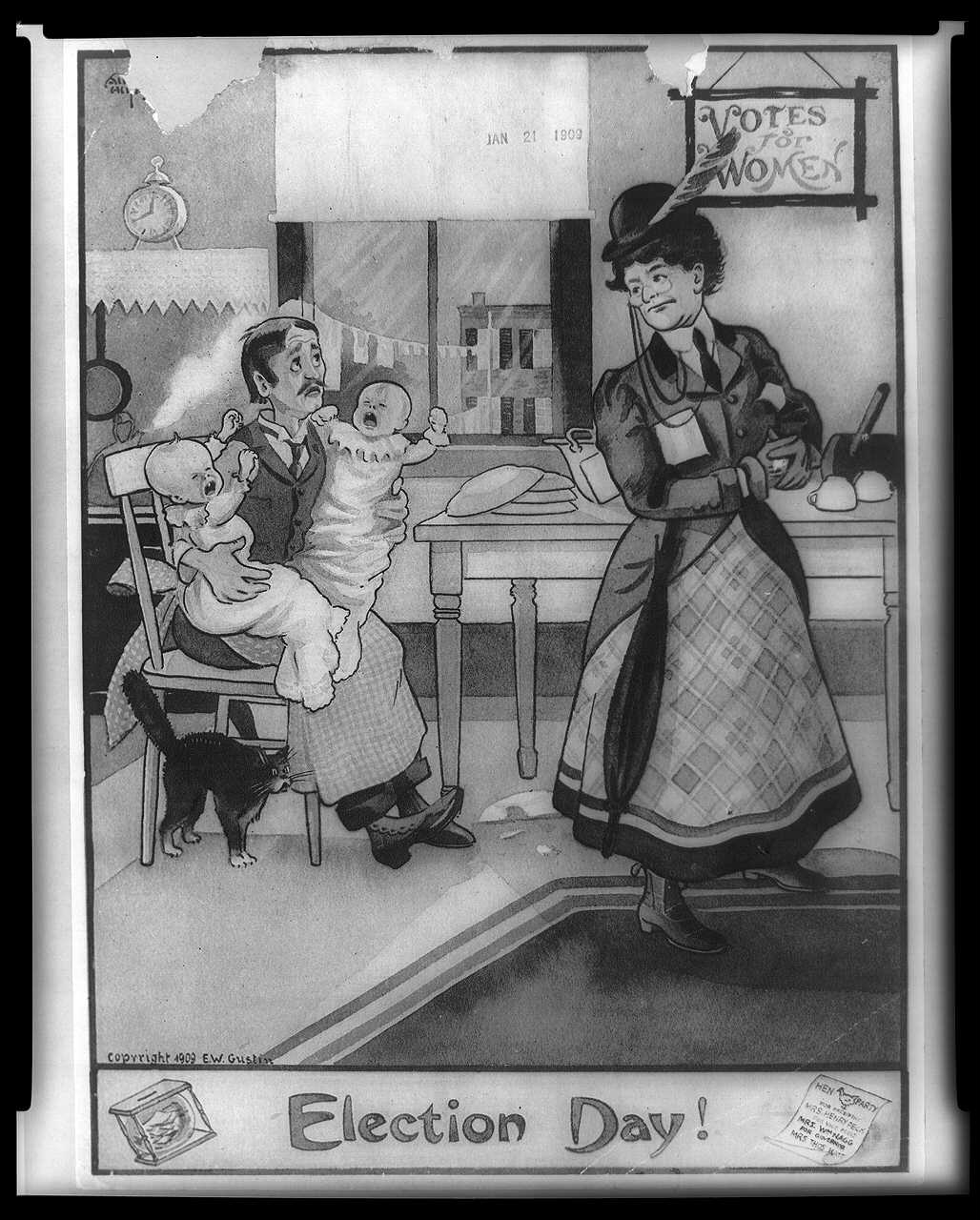 